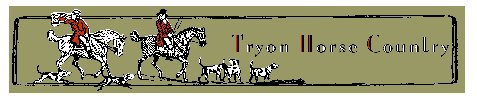           2017 Tryon Horse Country CalendarJanuary13-15           River Valley Pony Club Winter Camp                     at FENCE, Tryon, NC                     Contact:  Alicia Sama  828-817-807014-15           Greenville Foothills Pony Club Winter Camp                     Contact:  greenvillefoothillspc@gmail.com21-22	           Tryon Winter Dressage I’                      at TIEC, Mill Spring, NC                      Contact:  Monica Fitzgerald 954-647-7940  MON1206@aol.com 25-29            USPC National Annual Meeting, Los Angeles                     Contact:  greenvillefoothillspc@gmail.com28-29            Kathleen Raine Dressage Clinic                     at Suncatcher Farm, Green Creek, NC                     Contact:  Joy Baker 828-817-0315 apchirovet@gmail.com                		February11                GFPC Monthly Mounted Meeting                     Contact:  greenvillefoothillspc@gmail.com 11                SC Mounted Shooters practice                    at Double J Arena, Pendleton, SC                    scmountedshooters@live.com 12	         Biltmore Equestrian Center Hunter Pace	         at Biltmore Equestrian Center, Asheville, NC	        Contact:  BEC 828-225-145415                FRC Educational Seminar                    at Landrum Depot, Landrum, SC                    Contact:  Kailey Beck   kailey.parker18@gmail.com 18                Regional Quiz Rally, Columbia, SC                    Contact:  greenvillefoothillspc@gmail.com18		Carolina Carriage Club River Rd Clean Up		at River Rd, Tryon, NC		Contact:  Laurel Pyatt  828-894-063219		FENCE Hunter Pace		at FENCE, Tryon, NC		Contact:  www.wchpace.org 24-25		Carolina Carriage Club Janelle Marshall Driving  Clinic		at Foxbriar Farm, Laurens, SC		Contact:  Carol Ann Burns  864-923-616024-25            Regional Interscholastic Equestrian Assoc (IEA)		at FENCE, Tryon, NC		Contact:  Lisa Miller  864-316-869725		Carolina Carriage Club Pleasure Drive		at Foxbriar Farm, Laurens, SC		Contact:  Carol Ann Burns 864-923-616025-26            Kathleen Raine Dressage Clinic                     at Suncatcher Farm, Green Creek, NC                     Contact:  Joy Baker 828-817-0315 apchirovet@gmail.com                	                March4                  Dressage and Combined Test Schooling Show                    at FENCE, Tryon, NC                    Contact:  Cathy Swartz  828-337-83505                   FRC Cross Country Schooling                     at FENCE, Tryon, NC                     Contact:  Cathy Swartz  828-337-83505		Windridge Farm Hunter Pace and Trail Ride         		at Windridge Farm, Mooresboro, NC 		Contact:  windridgeservices@gmail.com 8		Partnership with Horses Monthly Meeting		Contact:  www.facebook.com/partnershipwithhorses  10-12		Zones Interscholastic Equestrian Assoc (IEA)		at FENCE, Tryon, NC		Contact: Simon Towns  678-458-719211                 GFPC Monthly Mounted Meeting                     Contact:  greenvillefoothillspc@gmail.com11		Carolina Carriage Club Quarterly Meeting     		at FENCE, Tryon, NC                     Contact: Carol Ann Burns 864-923-616014		Eric Dierks Benefit		at 110 N Trade St, Landrum, SC		Contact:  eric.dierks.benefit@gmail.com 14-21           Groom Elite 99 Course                     at Isothermal Community College, Columbus, NC                     Contact:  ICC  828-894-3092     17-19		BRHJA Spring Premier		at Harmon Field, Tryon, NC		Contact:  Lewis Pack  828-894-272119		Green Creek Hounds Hunter Pace		Contact:  wchpace.org 23-26            Tryon Spring 1                     at TIEC, Mill Spring, NC                     Contact:  Michael Stone 828-863-1000 mstone2811@gmail.com                 24-26		Kim Walnes Clinic		at Clemson, SC		Contact:  Martha T. Foster  864-266-352225-26            SC Mounted Shooters  March Winds		at FENCE, Tryon, NC 		Contact:  John Thurow  27-Apr 5       Intro to Equine Sports Massage Course                     at Isothermal Community College, Columbus, NC                     Contact:  ICC 828-894-309225                 GFPC Schooling / Fun Show fundraiser		Contact:  greenvillefoothillspc@gmail.com26		Bright’s Creek Clipping Clinic with Giselle                      at Bright’s Creek Equestrian Center, Mill Spring    		Contact: Alicia Sama  828-694-450028- Apr 27    Groom Elite 101 Course                     at Isothermal Community College, Columbus, NC                Contact:  ICC 828-894-309230-Apr 2        Tryon Spring 2                     at TIEC, Mill Spring, NC                     Contact:  Michael Stone 828-863-1000 mstone2811@gmail.com                 31- Apr 1      Western Carolinas Spring Arabian Show                     at WNC Ag Center, Fletcher, NC                     Contact:  Patti Rowe  864-245-2305April1                   Dressage and Combined Test Schooling Show                     at FENCE, Tryon, NC                     Contact:  Cathy Swartz  828-337-83501-2                Ilse Schwarz Clinic		at Renovatio Farm, Mill Spring, NC		Contact:  Trayce Doubek tmdoubek@yahoo.com 1-2		Windridge Farm Open XC Schooling Days		at Windridge Farm, Mooresboro, NC		Contact:  windridgeservices@gmail.com 2		Tryon Hounds Hunter Pace		Contact:  www.wchpace.org  5-9                 The Fork Horse Trials                      at TIEC, Mill Spring, NC                       Contact: Shelley Page 704-474-4052  ShelleyHPage@gmail.com 6-7		Carolina Carriage Club Janelle Marshall Driving  Clinic		at Foxbriar Farm, Laurens, SC		Contact:  Carol Ann Burns  864-923-61607-9                Tryon Spring 3                      at TIEC, Mill Spring, NC                      Contact:  Michael Stone 828-863-1000 mstone2811@gmail.com                 8                  GFPC Ratings		Contact: greenvillefoothillspc@gmail.com 8		Trail Clinic with Sherwin Lindsey		at FENCE, Tryon, NC 		Contact:  admin@fence.org 8		Bright’s Creek Farrier Clnic with Alexis Olgivie		at Bright’s Creek Equestrian Center, Mill Spring    		Contact: Alicia Sama  828-694-45008		Biltmore West Range Ride Benefit for Hope for Horses		at Biltmore Equestrian Center, Asheville, NC		Contact:  BEC 828-225-14548-9		Kim Walnes Clinic		at Spiegel Farm, Campobello, SC		Contact: Martha T. Foster  864-266-352212-16            Tryon Spring 4                      at TIEC, Mill Spring, NC                      Contact:  Michael Stone 828-863-1000 mstone2811@gmail.com                12		Partnership with Horses monthly meeting		Contact:  www.facebook.com/partnershipwithhorses14		Block House Steeplechase Kickoff Cocktail Party		at Legends Club, TIEC, Mill Spring, NC		Contact:  TR&HC 828-863-048015-16            FENCE Horse Trials                      At FENCE, Tryon, NC                      Contact: Molly Bull  434-962-0306  mollyhooper@hotmail.com 15		71st Running of the Block House Steeplechase		at Green Creek Equestrian Park, Green Creek, NC		Contact:  www.blockhouseraces.com15		Easter Extravaganza at Bright’s Creek Eq Center		at Bright’s Creek Equestrian Center, Mill Spring    		Contact: Alicia Sama  828-817-807020—23          Tryon Spring Dressage 1                       at TIEC, Mill Spring, NC                      Contact:  Monica Fitzgerald 828-926-155920-23             Tryon Spring 5                       at TIEC, Mill Spring, NC                       Contact:  JP Goddard 828-863-100022		Just for Fun Show 		at Clear View Farm, Landrum, SC		Contact:  Jeanne Smith 864-615-003322		Biltmore WNC Hunter Schooling Circuit Show		at Biltmore Equestrian Center, Asheville, NC		Contact:  BEC 828-225-145422                 GFPC Monthly Mounted Meeting                      Contact:  greenvillefoothillspc@gmail.com22                 CCC Fun Show		at  Lawndale, NC		Contact:  Beth Knox 704-473-2055 or 704-538-895523		River Valley Pony Club Hunter Pace		Contact:  www.wchpace.org26-30		Tryon Spring 6		at TIEC, Mill Spring, NC		Contact:  mstone2811@gmail.com 29 		FENCE Open Show		at FENCE, Tryon, NC		Contact:  admin@fence.org May3-7                 Tryon May 1                      at TIEC, Mill Spring, NC                      Contact:  Michael Stone 828-863-1000 mstone2811@gmail.com                 4-7                 Biltmore Challenge Endurance                      at Biltmore Equestrian, Asheville, NC                      Contact:  Cheryl Newman 828-669-15315-6		Carolina Carriage Club Janelle Marshall Driving  Clinic		at Foxbriar Farm, Laurens, SC		Contact:  Carol Ann Burns  864-923-61605-6		Biltmore Challenge Endurance Race		at Biltmore Equestrian Center, Asheville, NC		Contact:  BEC 828-225-14545-7		BRHJA Mother’s Day Celebration		at FENCE,  Tryon, NC		Contact:  Lewis Pack  828-894-27216                   Dressage and Combined Test Schooling Show                     at Harmon Field, Tryon, NC                     Contact:  Cathy Swartz  828-337-83506		Carolina Carriage Club Pleasure Drive		at Foxbriar Farm, Laurens, SC		Contact:  Carol Ann Burns 864-923-61609-Jun 8         Groom Elite 201                     at Isothermal Community College, Columbus, NC                     Contact:  ICC  828-894-309210		Partnership with Horses monthly meeting		Contact:  www.facebook.com/partnershipwithhorses13		Mothers Day Paint and Ride		at Bright’s Creek Equestrian Center, Mill Spring    		Contact: Alicia Sama  828-694-450013-14            Windridge Farm Spring Horse Trials                     at Windridge Farm, Rutherfordton, NC                     Contact: windridgeservices@gmail.com 13-14            SC Mounted Shooters 9th Annual Border Wars		at Double J Arena, Pendleton, SC		Contact: scmountedshooters@live.com 13		GFPC Monthly Mounted Meeting		Contact:  greenvillefoothillspc@gmail.com 14		Western Carolina Hunter Pace & Trail Ride		at Biltmore Equestrian Center, Asheville, NC		Contact:  BEC 828-225-145417-20            Asheville Lions Club Horse Show                     at WNC Ag Center, Fletcher, NC                     Contact: Jackie Rice  828-665-298218		FETA New Member Welcome Picnic		at FENCE, Tryon, NC		Contact:  Roberta Axelrod  roberta@micro-micr.com 19-21		USPC Regional Eventing Rally		at FENCE, Tryon, NC		Contact: greenvillefoothillspc@gmail.com 20-21		Carolina Carriage Club Driving Trial		at Windridge Farm, Mooresboro, NC		Contact:  windridgeservices@gmail.com 20-21		Biltmore Equine Trail Sports		at Biltmore Equestrian Center, Asheville, NC		Contact:  BEC 828-225-145424-28            TRHC /Tryon May 4                     at TIEC, Mill Spring, NC                     Contact:  Michael Stone 828-863-1000 mstone2811@gmail.com                 27		Scotsgrove Farm Hunter Pace		Contact:  www.wchpace.org 27		Just for Fun Show		at Clear View Farm, Landrum, SC		Contact:   Jeanne Smith 864-615-003331-Jun 4       Tryon Summer 1                     at TIEC, Mill Spring, NC                     Contact:  Michael Stone 828-863-1000 mstone2811@gmail.com                 June3		Carolina Carriage Club Quarterly Meeting		Contact:  Glenda Wolfe3		GFPC Schooling / Fun Show Fundraiser		Contact: greenvillefoothillspc@gmail.com 3		Carolina Carriage Club Quarterly Mtg.                   	Contact: Carol Ann Burns 864-923-61603-4		Biltmore NATRC French Broad Classic Endurance Race		at Biltmore Equestrian Center, Asheville, NC		Contact:  BEC 828-225-14547-11		89th Annual TR&HC Charity I		at TIEC, Mill Spring, NC		Contact:  Michael Stone mstone2811@gmail.com 8		Inaugural Induction Carolina Show Hunter Hall of Fame		at TBD		Contact:  www.trhc1925.org  10		Biltmore WNC Hunter Schooling Circuit Show		at Biltmore Equestrian Center, Asheville, NC		Contact:  BEC 828-225-145410-11		GFPC Summer Camp		Contact:  greenvillefoothillspc@gmail.com 11		GFPC Sponsors’ Meeting		Contact:  greenvillefoothillspc@gmail.com 11		Bomb Proofing Clinic with Janine Stenson		at FENCE, Tryon, NC		Contact:  admin@fence.org 12-16		Bright’s Creek Equestrian Camp  Week 1		at Bright’s Creek Equestrian Center, Mill Spring    		Contact: Alicia Sama  828-694-450014		Partnership with Horses monthly meeting		Contact:  www.facebook.com/partnershipwithhorses15-18		Harmon Classics Derby Mania		at FENCE, Tryon, NC		Contact:  Lewis Pack  828-894-272115-18		Piedmont Classic Paso Fino Show		at Western Ag Ctr, Fletcher, NC		Contact:Ashley Alred  Ashley@ashevillealive.net 15-18            Tryon Summer 3                      at TIEC, Mill Spring, NC                      Contact:  Michael Stone 828-863-1000 mstone2811@gmail.com                 16-18             Tryon Summer Dressage 1                      at TIEC, Mill Spring, NC                      Contact:  Monica Fitzgerald 828-926-1559  mon1206@aol.com                          17		TRHC Annual Evening Under the Stars Benefit Dinner		at FENCE, Tryon, NC 		Contact: TRHC 828-863-048019		Biltmore WNC Hunter Schooling Circuit Show		at Biltmore Equestrian Center, Asheville, NC		Contact:  BEC 828-225-145422-25             Tryon Summer 4                      at TIEC, Mill Spring, NC                	Contact:  Michael Stone 828-863-1000 mstone2811@gmail.com                 24-27		Pony Club Clinic		at FENCE, Tryon,NC		Contact:  admin@fence.org 28-Jul 2         Tryon Summer 5	                      at TIEC, Mill Spring, NC                	Contact:  Michael Stone 828-863-1000 mstone2811@gmail.com                 30-Jul 1	FENCE Rodeo		at FENCE, Tryon, NC		Contact:  admin@fence.org July3		Oldenburg Mare and Foal Inspection		at Tryon International Eq Center, Mill Spring, NC		Contact:  Kim Alexander 5-9                TRHC Charity II / Tryon Summer 6                      at TIEC, Mill Spring, NC                	Contact:  Michael Stone 828-863-1000 mstone2811@gmail.com                 12		Partnership with Horses monthly meeting		Contact:  www.facebook.com/partnershipwithhorses12-16            TRHC / Tryon Summer 7                      at TIEC, Mill Spring, NC                	Contact:  Michael Stone 828-863-1000 mstone2811@gmail.com                 15                 Dressage Only Test Schooling Show                     at FENCE, Tryon, NC                     Contact:  Cathy Swartz  828-337-835019-23            TRHC/Tryon Summer 8                      at TIEC, Mill Spring, NC                	Contact:  Michael Stone 828-863-1000 mstone2811@gmail.com                 22		Carolina Schooling		at FENCE, Tryon, NC		Contact:  Linda McDaniel  864-457-350525-29             Blue Ridge Classic Horse Show                      at WNC Ag Center, Fletcher, NC                      Contact: Elizabeth Holmes  919-672-3741August5-6		PSJ Back to School Show		at FENCE, Tryon, NC		Contact:  psjshows87@gmail.com 9		Partnership with Horses monthly meeting		Contact:  www.facebook.com/partnershipwithhorses9-13		Tryon August 1		at TIEC, Mill Spring, NC		Contact:  mstone2811@gmail.com 11-12		Pony Club Clinic		at FENCE, Tryon, NC		Contact:  admin@fence.org 12                 TR&HC Cross Country Schooling Day                     at FENCE, Tryon, NC		Contact: Kathryn McMahon, TR&HC 828-863-048012-13            Windridge Farm Summer Horse Trial                     at Windridge Farm,  Mooresboro, NC                     Contact:  windridgeservices@gmail.com 12-13            Tryon Summer Dressage 5                     at TIEC, Mill Spring, NC                     Contact:  Monica Fitzgerald mon1206@aol.com 18-20            Equus Tryon August 2                      at TIEC, Mill Spring, NC                      Contact:  Megan Godard  meganvgodard@gmail.com19-20		SC Mounted Shooters 4th Annual 700 Point Challenge		at Garrison Arena, Clemson, SC19-20		Windridge Farm Open XC Schooling Daysat Windridge Farm, Mooresboro, NC		Contact:  windridgeservices@gmail.com 25-27             Equus Tryon August 3                      at TIEC,  Mill Spring, NC                      Contact:  Megan Godard  meganvgodard@gmail.com 26		GFPC Open House, Garage Sale & Mounted Mtg.		Contact:  greenvillefoothillspc@gmail.com 26		Carolina Schooling		at FENCE, Tryon, NC		Contact:  Linda McDaniel  864-457-350530-Sep 3        American Eventing Championships                      at TIEC, Mill Spring, NC                      Contact:  John Burk  rburk@useventing.com  703-779-0440September1-3		Harmon Classics Labor Day Spectacular		at FENCE, Tryon, NC		Contact:  Lewis Pack  828-894-27212		Carolina Carriage Club Fun Day & Quarterly Meeting		Contact:  Carol Ann Burns 864-923-61609-10		Carolina Carriage Clug HDT		at Windridge Farm, Mooresboro, NC		Contact: windridgeservices@gmail.com 13		Partnership with Horses monthly meeting		Contact:  www.facebook.com/partnershipwithhorses14-17            Tryon Fall Dressage 2                      at TIEC, Mill Spring, NC                     Contact:  Monica Fitagerald  mon1206@aol.com 16-17		Windridge Farms Driving Trial & Combined Trainingat Windridge Farm, Mooresboro, NC		Contact:  windridgeservices@gmail.com 16		GFPC Monthly Mounted Meeting		Contact:  greenvillefoothillspc@gmail.com 23                 Dressage Only Schooling Show                     at Harmon Field, Tryon, NC                     Contact:  Cathy Swartz   828-337-835023		Just for Fun Show		at Clear View Farm, Landrum, SC		Contact:  Jeanne Smith 864-615-003323		FENCE Open Horse Show		at FENCE, Tryon, NC		Contact:  admin@fence.org  828-859-902127-28		BRHJA Classic 		at FENCE, Tryon,NC		Contact:  Lewis Pack  828-894-272127-Oct 1       Tryon Fall 2                      at TIEC, Mill Spring, NC                	Contact:  Michael Stone 828-863-1000 mstone2811@gmail.com                 30-Oct 1	Carolina Carriage Club Pleasure Show		at FENCE, Tryon, NC		Contact: Carol Ann Burns 864-923-6160October4-8		Tryon Fall 3		at TIEC, Mill Spring, NC		Contact: Michael Stone mstone2811@gmail.com 5-8                USDF Region 1 Dressage Championships                      at TIEC,  Mill Spring, NC                     Contact:  Martha Healy  352-363-0085 ContactMartie@gmail.com 7-8                 Windridge Farm Fall Horse Trial                      at Windridge Farm, Mooresboro, NC                      Contact:  windridgeservices@gmail.com 7-8		Carolina Carriage Club Pleasure Show		Contact:  Carol Ann Burns 864-923-61607-8		Progressive Show Jumping Oktoberfest		at FENCE, Tryon, NC		Contact:  psjshows87@gmail.com 7		GFPC Monthly Mounted Meeting & Annual Sponsors Mtg.		Contact:  greenvillefoothillspc@gmail.com 8                    TR&HC 84th Annual Any and All Dog Show                      at Harmon Field, Tryon, NC                      Contact:  www.trhc1925.org 11		Partnership with Horses monthly meeting		Contact:  www.facebook.com/partnershipwithhorses11-15            Equus Tryon Fall 4                     at TIEC, Mill Spring, NC                      Contact:  Megan Godard, meganvgodard@gmail.com 14                 Dressage and Combined Test Schooling Show                     at FENCE, Tryon, NC                     Contact:  Cathy Swartz  828-337-835014		Just for Fun Show		at Clear View Farm, Landrum, SC		Contact:  Jeanne Smith 864-615-003314-15		Windridge Farms Open XC Schooling Daysat Windridge Farm, Mooresboro, NC		Contact:  windridgeservices@gmail.com 18-22            Tryon Fall 5                      at TIEC, Mill Spring, NC                	Contact:  Michael Stone 828-863-1000 mstone2811@gmail.com                 21-22             42nd Annual TR&HC Horse Trials                      at FENCE                      Contact:  www.trhc1925.org 25-29             Tryon Fall 6                       at TIEC, Mill Spring, NC                	 Contact:  Michael Stone 828-863-1000 mstone2811@gmail.com                 27-29		BRHJA Classic		at FENCE, Tryon, NC		Contact:  Lewis Pack  828-894-272128		GFPC Halloween / Fun meeting 		Contact:  greenvillefoothillspc@gmail.com 	November1-5              	Tryon November 1                    	at TIEC, Mill Spring, NC                   	Contact:  Michael Stone 828-863-1000 mstone2811@gmail.com4                  	TR&HC Volunteer Appreciation Luncheon                    	Contact:  TRHC 828-863-04804		GFPC Schooling / Fun Show Fundraiser		Contact:  greenvillefoothillspc@gmail.com 5		FENCE Hunter Pace		at FENCE, Tryon, NC		Contact:   www.wchpace.org 8		Partnership with Horses monthly meeting		Contact:  www.facebook.com/partnershipwithhorses15-19          	Tryon November 2                    	at TIEC, Mill Spring, NC                    	Contact:  Michael Stone 828-863-1000 mstone2811@gmail.com 16                 92nd Annual TR&HC Membership Meeting                      At Tryon Fine Arts Center, Tryon, NC                     Contact:  TRHC  828-863-048018		GFPC Monthly Mounted Meeting		Contact:  greenvillefoothillspc@gmail.com 18		TROT Horse Show		at FENCE, Tryon, NC		Contact:  admin@fence.org 19		Windridge Farms Hunter Pace and Trail Ride		at Windridge Farms, Mooresboro, NC		Contact:  windridgeservices@gmail.com December2		GFPC Gymkhana and Holiday Party		Contact:  greenvillefoothillspc@gmail.com 9		GFPC Certification		Contact:  greenvillefoothillspc@gmail.com 